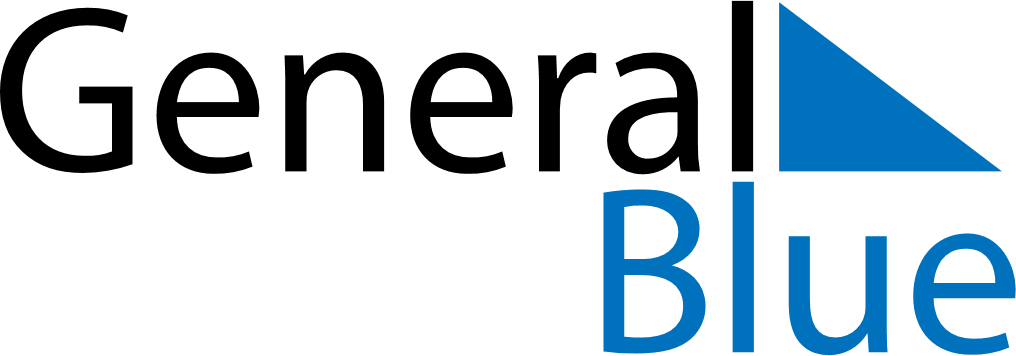 December 2028December 2028December 2028ReunionReunionSundayMondayTuesdayWednesdayThursdayFridaySaturday1234567891011121314151617181920212223Abolition of Slavery24252627282930Christmas Day31